[1] Fill in each sentence with an appropriate plural-form noun from the box below:1- My favorite subject in school was ………………………………2- In order to cut these papers, you need to get a pair of ………………………………3- “Get me this pair of ……………………………… because my garden needs a bit of trimming”.[2] Give the word or the phrase for each definition below.…………………………..  a disease usually caught because of mosquito bites.  …………………………..  a house that is joined to several houses to form a row.                                                      3- …………………………... a person who runs the office day –to – day.[3] Match the idioms in column A with their meanings in column B.[4] Write the adjective that has the opposite connotation of the following words.direct     ………………..                                    stingy ………………..        innocent ………………..                                     confident ………………..  [5] Label the following pictures: (3 pts.)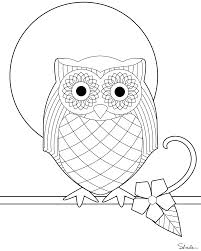 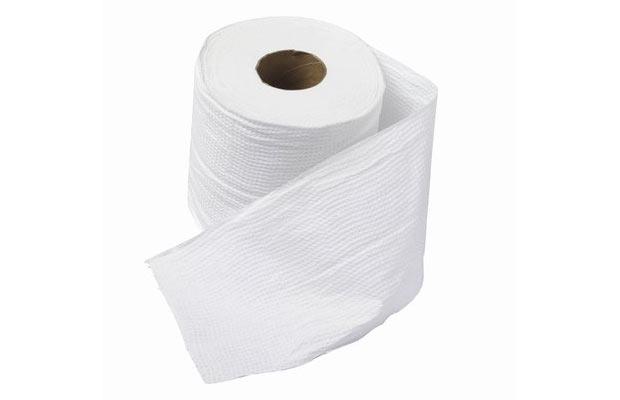       _______________________                                                               _________________________[6] Write (True) if the statement is true and (False) if it is false.[7] Which is the odd word out in each group?Poetry         drama              dance              novels2 – branch        bough             twig                stemColumn AAnswersColumn BOver the topSay it briefly.To put it in a nutshellVery sick/ ill.At death’s doorVery exaggerated in  behavior.1- You can park your car in the hallway.(                  )2- Being a scientist is a great profession for me.(                  )3- A pessimistic is someone who always look on the bright side.(                  )